2017 Performance Improvement Report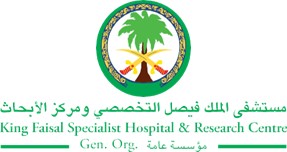 STRATEGIC PRIORITY Project NameProject NameProject NameProject NameSiteSiteDepartmentDepartmentProject StatusProject Start DateProject Start DateProject End Date Problem: Why the project was needed?Aims: What will the project achieve?To reduce number of incidents of medication prescribing error in Medical Genetics Clinic from fifteen (15) to zero (0) before the end of 3Q 2017Benefits/Impact: What is the improvement outcome?(check all that apply)  Contained or reduced costs  Improved productivity  Improved work process  Improved cycle time  Increased customer satisfaction  Other (please explain)Quality Domain: Which of the domains of healthcare quality does this project support?(Select only one)Interventions: Overview of key steps/work completed In collaboration with Medical Genetics physicians and nursing staff we have developed a medication quick reference sheet that is easily accessed by physicians and nurses. The essential role of the nurse will be to review and ensure that the medication is correctly prescribed and to provide proper education for patients/families before asking them to go to the pharmacy. Some patients might be asked to come back with the dispensed medication for extra education and simulation whenever needed.Results: Insert relevant graphs and charts to illustrate improvement pre and post project(insert relevant graphs, data, charts, etc.) We have reviewed the SRs data since 16/4/2017 up to date and the number of SRs that are related to medication safety is zero. We plan to continue this project to improve patient safety.Project LeadTeam MembersName (person accountable for project)Names(persons involved in project)Prof. Moeenaldeen Alsayed Dr. Rashda Sulaiman Dr. Talal AlanziDr. Hamad AlzaidanDr. Zuhair Alhasanan Chik Mun Yee Fatima qudaimatAruna DaviMai HasanNicey johnEman AlenaziJulie Quedding Janice Gareau